БАШKОРТОСТАН  РЕСПУБЛИКАҺЫ                                       АДМИНИСТРАЦИЯ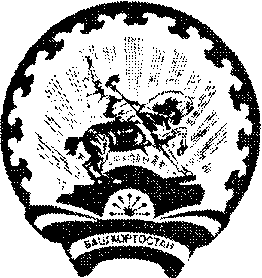 СТƏРЛЕБАШ РАЙОНЫ 				                    СЕЛЬСКОГО ПОСЕЛЕНИЯМУНИЦИПАЛЬ РАЙОНЫНЫҢ                                      САРАЙСИНСКИЙ СЕЛЬСОВЕТҺАРАЙCА АУЫЛ                                                                МУНИЦИПАЛЬНОГО РАЙОНААУЫЛ БИЛƏМƏҺЕ                                                           СТЕРЛИБАШЕВСКИЙ  РАЙОНХАКИМИƏТЕ 	                                                        РЕСПУБЛИКИ БАШКОРТОСТАН453185, Стерлебаш районы,  Йелембетауылы                                             453185, Стерлибашевский район, с.Елимбетово  Парк урамы 5, тел.(34739)2-63-32		                                                         ул.Парковая 5, тел.(34739), 2-63-32Е-mail admsaraisa@rambler.ru                                                                               Е-mail admsaraisa@rambler.ruКАРАР                                                                       ПОСТАНОВЛЕНИЕ     «13» июль  2022 й.                         № 19                    «13» июля  2022 г.О присвоении адреса Руководствуясь Федеральным законом от 06.10.2003 №131-ФЗ "Об общих принципах организации местного самоуправления в Российской Федерации", Федеральным законом от 28.12.2013 №443-ФЗ "О федеральной информационной адресной системе и о внесении изменений в Федеральный закон "Об общих принципах организации местного самоуправления в Российской Федерации", Правилами присвоения, изменения и аннулирования адресов, утвержденными Постановлением Правительства Российской Федерации от 19.11.2014 №1221, Приказом Минфина России от 05.11.2015 №171н «Об утверждении Перечня элементов планировочной структуры, элементов улично-дорожной сети, элементов объектов адресации, типов зданий (сооружений), помещений, используемых в качестве реквизитов адреса, и правил сокращенного наименования адресообразующих элементов»,  ПОСТАНОВЛЯЮ:1.Нежилому зданию, расположенному на земельном участке с кадастровым номером 02:43:090302:132 присвоить адрес:Российская Федерация, Республика Башкортостан, Стерлибашевский муниципальный район, Сельское поселение Сарайсинский сельсовет, деревня Сарайсино, улица Центральная, дом 4А;2. Контроль за исполнением настоящего Постановления оставляю за собой.Глава  сельского поселения                                                           Р.М.Байназарова